Martfű Város Polgármesterétől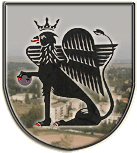 5435 Martfű, Szent István tér 1. Tel: 56/450-222; Fax: 56/450-853E-mail: titkarsag@ph.martfu.huELŐTERJESZTÉSMartfű Város Önkormányzata és a Martfűi Polgármesteri Hivatal beszerzési szabályzatának jóváhagyásáraMartfű Város Önkormányzata Képviselő-testületének 2017. június 29-ei üléséreElőkészítette:	Szász Éva jegyző Véleményező: Pénzügyi Ügyrendi és Városfejlesztési Bizottság Döntéshozatal: egyszerű többségTárgyalási mód: nyilvános ülésTisztelt Képviselő-testület!Az államháztartásról szóló törvény végrehajtásáról szóló 368/2011.(XII.31.) korm. rendelet 13. § (2) bekezdése szerint A költségvetési szerv vezetője szabályzatban rendezi a működéséhez kapcsolódó, pénzügyi kihatással bíró, jogszabályban nem szabályozott kérdéseket, így különösen: a beszerzések lebonyolításával kapcsolatos eljárásrendet.Ezen felhatalmazás alapján a beszerzésekre vonatkozó szabályzatot az előterjesztés melléklete szerint elkészítettük.Kérem a Tisztelt Képviselő-testületet Martfű Város Önkormányzata és a Martfűi Polgármesteri Hivatal beszerzési szabályzatának jóváhagyására.Határozati javaslat:Martfű Város Önkormányzata Képviselő-testületének…../2017.(…..) határozataMartfű Város Önkormányzata és a Martfűi Polgármesteri Hivatal beszerzési szabályzatának jóváhagyásárólMartfű Város Önkormányzatának Képviselő-testülete megtárgyalta Martfű Város Önkormányzata és a Martfűi Polgármesteri Hivatal beszerzési szabályzatának jóváhagyására vonatkozó előterjesztést, mely alapján az alábbi döntést hozta: Martfű Város Önkormányzatának Képviselő-testülete Martfű Város Önkormányzata és a Martfűi Polgármesteri Hivatal beszerzési szabályzatát a határozat melléklete szerint jóváhagyja.Erről értesülnek: 1. JNSZ Megyei Kormányhivatal 2. Valamennyi képviselő helyben3. Martfűi Polgármesteri Hivatal helybenMartfű, 2017. június 18.Dr. Papp Antal polgármester